
Консультация для родителей«Зачем детям учить стихи?»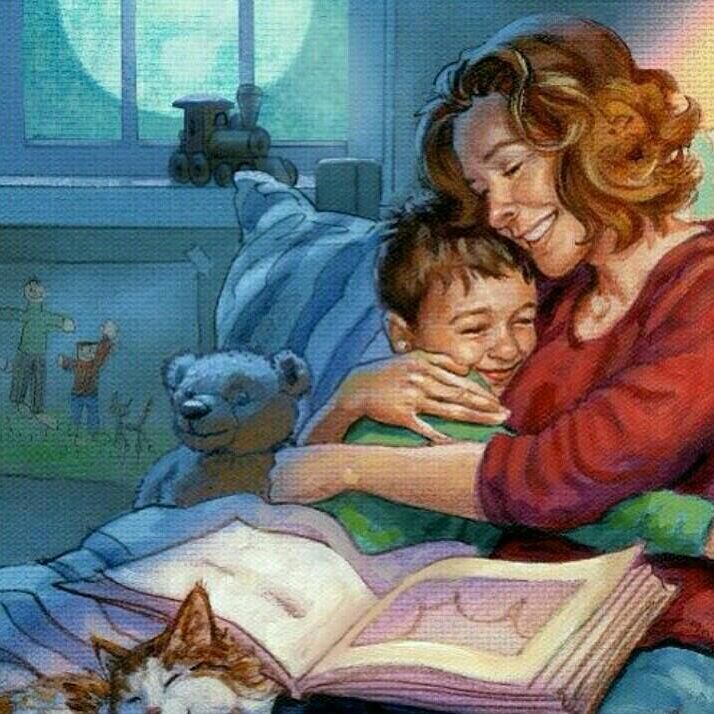 Учить стихи с детьми можно с любого возраста. И чем раньше вы начнёте, тем лучше. Стихотворная форма произведений воспринимается детьми лучше, чем прозаическая. В стихотворении есть напев и мелодия, в прозе – всё монотонно, нет рифмы Если вы хотите, чтобы ребёнок выучил стихотворение, то сначала выучите его сами. Выберите для заучивания стихотворение, которое нравится в первую очередь вам и соответствует возрасту вашего ребенка. Расскажите ребёнку стихотворение сами и объясните непонятные слова, если они есть в тексте.Рассказываете это стихотворение ребёнку целиком как можно чаще в течение дня. Если куда-то идёте – рассказывайте, если моете посуду, а ребёнок около вас – рассказывайте и т.д.К сожалению, современные дети очень мало учат стихов в дошкольном возрасте. И поэтому им тяжело запомнить даже небольшое поэтическое произведение в школе. Советую учить как можно больше произведений в детском саду, потому что - это самый хороший способ для дальнейшего формирования необходимого объёма памяти школьников.
Заучивание наизусть стихотворных произведений – самый верный способ развития ребёнка. 1. Развивается детская память.2. Увеличивается активный словарь детей. Существует два вида словаря, которым пользуются дети. Это активный и пассивный словарь. Пассивный словарь – это все слова, значение которых понимает ребёнок, но сам по каким-то причинам не произносит их.  Активный словарь – это все слова, значение которых ребёнок не только понимает, но и правильно употребляет в своей речи.Ребёнок может правильно употреблять в своей речи уже выученные и много раз проговорённые в стихотворении слова и фразы. Речь ребёнка становится более богатой и правильной.3. Формируется чувство языка. Ребёнок запоминает фразами, поэтому, при заучивании стихотворения, малыш фиксирует в памяти как правильно сочетать одно слово с другим. И когда в реальной жизни сложится такая ситуация, когда нужно сказать словосочетание похожее на фразу из стихотворения, малыш говорит правильным литературным языком.4. Развивается фонематический слух. Фонематический слух – это различение звуков в слове. Если малыш не может чётко различать звуки, то он не может правильно повторить, запомнить и написать, что ему сказали.Советы родителям при заучивании стихотворений.Сначала стихотворение ребенку читает взрослый, эмоционально, красиво, не торопясь. Обращайте внимание ребенка на то, какие чувства, настроения вызывает тот или иной текст.Затем проводится словарная работа, т.е. уточняется, все ли слова понятны ребенку, объясняются малознакомые слова и выражения.Задайте вопросы ребенку по содержанию стихотворения, которые помогут ему лучше понять текст, а Вам проверить это понимание.Не забывайте о произношении тех звуков, которые ребенок уже умеет говорить, но не всегда еще употребляет правильно. Необходимо сразу попросить произносить все слова в стихотворении точно, поправить ребенка, если это необходимо; т.к. после заучивания текста это будет сделать уже очень трудно.Обратите внимание ребенка на интонацию каждой строчки, силу голоса при рассказывании стихотворения, логические ударения и паузы в тексте.Игровые приемы, которые помогут вам при этом: Заучивание стихотворения в лицах, драматизации. Этот прием помогает лучшему осмыслению текста, выбору нужной интонации и большей выразительности речи.Подготовила: Симонова Л.В.